Controlelijst voor hippische accommodatiehouderVanaf 1 augustus 2013 is het nieuwe handboek van Stichting Veilige Paardensport van kracht. In het handboek is onder andere het begrip hippische accommodatie herschreven wat het voor meer accommodaties mogelijk maakt om het veiligheidscertificaat te behalen. Het begrip hippische accommodatie is als volgt beschreven: een onroerende zaak die uitsluitend of in hoofdzaak, bestemd, ingericht en in gebruik is voor het beoefenen van de paardensport en/of het houden van paarden. Indien er op of vanuit de hippische accommodatie de gelegenheid wordt gegeven aan derden om te rijden of te mennen, dient er een rijbaan aanwezig te zijn met een voor de paardensport geprepareerde bodem.In het handboek wordt gesproken over een margeregeling. Op alle genoemde afmetingen, behoudens daar waar er gesproken wordt over een ruiter te paard, wordt een toelaatbare marge gehanteerd van 10% in uitsluitend de bestaande situatie. Indien gebruik gemaakt wordt van deze marge dient de hippische accommodatiehouder wel waarschuwingsborden op te hangen. Deze marge vervalt indien er onacceptabele situaties ontstaan en vervalt wanneer er verbouw, nieuwbouw en/of renovatie plaatsvindt aan het betreffende object.In deze controlelijst worden een aantal bijlagen genoemd. Deze dienen ervoor om het u te vergemakkelijken en kunt u terugvinden op www.veiligpaardrijden.nl Daarnaast worden er een aantal aanbevelingen genoemd. Aanbevelingen zijn geen eisen en dus geen verplichtingen, het ligt echter in de lijn der verwachting dat aanbevelingen op een later tijdstip worden omgezet in eisen.Het kan zijn dat een eis voor u niet van toepassing is omdat deze faciliteit niet op uw bedrijf aanwezig is.  Logischerwijs wordt dit dan ook niet gekeurd. Uitzondering hierop is het hebben van een rijbaan indien er op of vanuit de hippische accommodatie de gelegenheid wordt gegeven aan derden om te rijden of te mennen. Middels onderstaande controlelijst kunt u zelf uw accommodatie controleren en beoordelen of u aan alle eisen voldoet of dat u wellicht nog een aantal aanpassingen moet doen. In het handboek Veilig Paardrijden treft u het volledige eisenpakket welke geïllustreerd is door foto’s om het voor u zo duidelijk mogelijk te maken. Mocht u toch twijfelen of u aan een bepaalde eis voldoet, aarzel dan niet om contact met ons op te nemen, wij denken graag met u mee!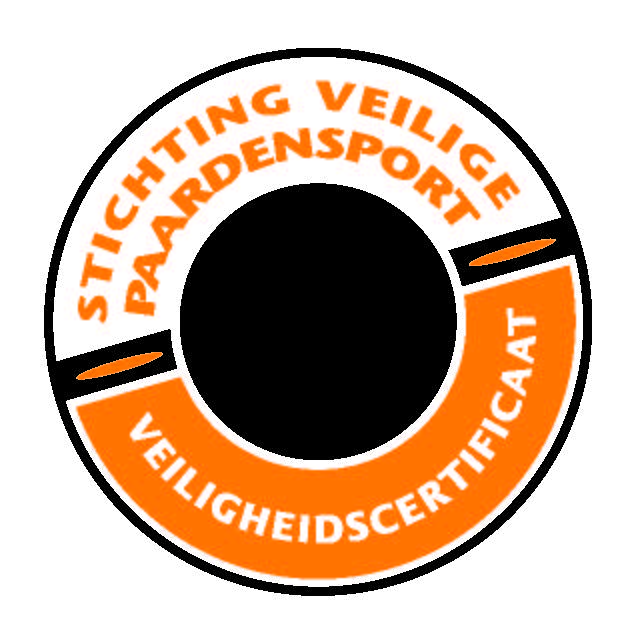 Voldoet aan eis J/N Het erfErf heeft een omheining van minimaal 1 meter en is volledig afsluitbaar d.m.v. slagboom, hek of ketting.Melden bezoekersOpschrift toegang erf “Nieuwe bezoekers moeten zich melden bij een medewerker”, “Stallen uitsluitend toegankelijk voor leden en of onder begeleiding van leden“, “Verboden toegang voor onbevoegden” of een tekst van soortgelijke strekking.Rust en rookverbodRookverbod gehele terrein met uitzondering van locaties die daartoe expliciet zijn aangewezen.Publiceren huisregels, rijbaanregels en regels voor het buitenrijdenHuisregels, rijbaanregels en regels voor het buiten rijden zijn beschikbaar, met tenminste de regels zoals vermeld in de bijlagen en worden schriftelijk aan leden/ruiters/menners kenbaar gemaakt en hangen op een centrale plaats. Bijlage 1, 2 en 3.Verlichting in hippische accommodatieAlle plaatsen binnen de accommodatie zijn voldoende verlicht met minimaal 80 lux. In de rijbanen minimaal 200 lux.VluchtwegaanduidingBinnen de accommodatie is transparante of nalichtende vluchtwegaanduiding aanwezig.Nooduitgangen dienen altijd vrij te zijn van obstakels. Aanbeveling: 1x per jaar ontruimingsoefening met bv brandweer.Afmetingen rijbaanDe rijbanen hebben een minimale oppervlakte van 400 m2 en de korte zijde bedraagt minimaal 15 meter. Toegang tot rijbaanDe toegang tot de rijbaan is tenminste 1,20 meter breed. Voor menners geldt een breedte van de toegang van tenminste 2 meter (dubbele deur gemeten). Geen margeregeling van toepassing.De toegang tot de rijbaan is ten minste 2,10 meter hoog bij bestaande bouw en 2,30 meter hoog bij nieuwbouw. Is de doorgang lager dan 3 meter dan dient er een opschrift te hangen “let op lage doorgang, niet toegestaan de rijbaan te paard te betreden”. Geen margeregeling van toepassingIndien er gereden wordt, dient de toegang tot de rijbaan altijd gesloten te zijn.Aanbeveling: Advieshoogte toegang rijbaan 3,50 meter hoog.Omheining van buitenrijbaanDe omheining buitenrijbaan is minimaal 1 meter hoog en bestaat uit minimaal 2 hoogtes houtwerk, lint breder dan 2 cm, rubber band, kunststof planken of ander veilig materiaal waarbij de onderste afscherming op minimaal 50 cm van de bodem is geplaatst. Dichte haag van minimaal 1 meter hoog ook toegestaan. Glad draad of prikkeldraad is niet toegestaan.Geen uitsteeksels > 2 cm, rijbaan > 25 x 65 dan geen uitsteeksels > 3,5 cm. Uitzondering: bij  doorsteek omheining 12 graden schuin is het toegestaan dat palen maximaal 4 cm uitsteken t.o.v. de horizontale palen.Rijbaan buiten afgesloten terrein dient altijd volgens eisen omheind te zijn.Er rijden maximaal 4 combinaties in een niet omheinde buitenrijbaan. Alleen toegestaan wanneer bij gebruik van de rijbaan het terrein volledig afgesloten is.Er is een omheining van minimaal 1 meter tussen terras en niet omheinde buitenrijbaan.Voldoet aan eis J/NAanbeveling: Advieshoogte omheining buitenrijbaan 1,50 meter hoog.Aanbeveling: Grasstrook van minimaal 3 meter om niet omheinde rijbaan.Wanneer omheining voorzien is van stroom: Waarschuwingsbord ingang rijbaan: ‘Stroom dient altijd uitgeschakeld te zijn wanneer er gereden wordt.’  Tevens verwijzing naar schakelaar om het stroom uit te zetten. Lint smaller dan 2 cm of glad draad is toegestaan mits direct boven houten of kunststof omheining gemonteerd.Aanbeveling: Schakelaar stroomvoorziening bij ingang rijbaan monteren.De wanden van de binnenrijbaanHoogte wanden binnenrijbaan zijn minimaal 1 meter vanuit rijbaan gemeten.De binnenrijbaan is afgesloten met een doorlopende wand / beschot  welke glad is afgewerkt. Geen uitsteeksels > 2 cm.Wanneer rijbaanwand onderbroken is door deur is de hoek afgeschuind onder 45 graden of is rijbaan doorlopend door 2 buizen of planken waarbij onderste op minimaal 50 cm van de bodem is geplaatst.Aanbeveling: Advieshoogte wanden 1,50 meterSpiegels en ramenAchter spiegels is houtbescherming aangebracht of de spiegels zijn voorzien van speciaal folie. Indien ramen aansluitend aan de rijbaan gelegen zijn, dienen deze te zijn voorzien van veiligheidsglas (minimaal gelaagd 33.1 of gehard 4 mm), veiligheidsfolie (minimaal 4 mil/100 micron) of een afscherming (zodanig dat een ruiter niet door het glas kan vallen) tot een minimale hoogte van 2.00 meter gemeten vanuit de rijbaan.Plafondhoogte en spanthoogte binnenrijbaanOp 0,80 cm uit de wand gemeten bedraagt de minimale spanthoogte 3,10 meter. Op 1,50 meter uit de wand gemeten is de minimale spanthoogte 3,50 meter. Rijbaan met spant lager dan 3,5 meter maar minimaal 3 meter wordt alleen door ponyruiters gebruikt. Het spantbeen mag niet binnen de doorgetrokken verticale lijn van het beschot komen. Gebeurt dit wel, maar veilig, dan zijn spanten afgeschermd. Geen margeregeling van toepassing.Spanten bij bestaande accommodaties welke naar binnen komen of door de wand heen gaan, maar waarbij de veiligheid niet in het geding komt dienen te worden afgeschermd.Hindernissen worden alleen gebruikt bij spanthoogte van min. 3,50 meter. Geen margeregeling van toepassing.Aanbeveling: Spanten met randen afschermen.Aanbeveling: Spanthoogte 1,50 meter uit wand is 4 meter.RijbaanbodemRijbaanbodem is vlak, niet overmatig hard of diep; voldoende hechting tussen top- en onderlaag.Barrières in de rijbaanHet aantal pilaren in de rijbaan is maximaal 2 per 800 m2 en 1 in rijbaan < 800 m2. Deze zijn vanaf bodem afgeschermd tot 2,50 meter met flexibel materiaal.Stalgangen en doorgangenStalgangen zijn ten minste 1.20 meter breed en zijn leeg. Kruiwagens, emmers, voerkarren, harnachement etc. mogen niet structureel in de gangen geplaatst worden.De hoogte van de stalgang en doorgangen is bij bestaande bouw 2,10 meter en bij nieuwbouw 2,30 meter.Er mogen geen kapotte of ontbrekende delen, randen of uitsteeksels in de stalwanden, de stalgangen en doorgangen aanwezig zijn.Stalgangen zijn leeg, indien er kasten staan dan slechts aan 1 kant en vast aan de muur.Voldoet aan eis J/NPaarden mogen niet worden vastgezet indien de doorgang smaller is dan 2,40 meter.Aanbeveling: Adviesbreedte voor stallen en doorgangen is minimaal 2,40 meter.GroepshuisvestingPaarden mogen alleen onder toezicht van medewerkers of personen die hier ervaring mee hebben in/uit de groepshuisvesting gehaald worden.Deuren en toegangenDeuren van boxen en toegangen tot stands zijn tenminste 1 meter breed, daar waar paarden met stokmaat tot 1,56 meter staan is een breedte van 0,85 meter toegestaan.De doorgangen en toegang tot de stallen zijn ten minste 2,10 meter hoog bij bestaande bouw en 2,30 meter hoog bij nieuwbouw. Voor paarden met stokmaat tot 1,56 meter moet deze minimaal 1,90 meter zijn. Bij schuifdeuren is de bovengeleiding geborgen.VloerenVloeren dienen egaal en schoon te zijn. Daar waar paarden lopen dient de vloer opgeruwd te zijn ter voorkoming van uitglijden.MestputDe aanwezige mestput is permanent afgeschermd op een minimale hoogte van 1 meter.Opslag foerage en machinesFoerage en machines staan op een veilige plaats en zijn voorzien van waarschuwingsbord. Machines worden bediend door kundig personeel.Trainingsmolen en stapmolenAfgeschermde omheining inclusief toegangsdeur van 1,80 meter hoog of haag waardoor afstand tot 1,20 meter tot omheining wordt gecreëerd.Noodknop aanwezig.Afgeschermde draaiende delen bij de bron.Gebruiksaanwijzing beschikbaar. Bijlage 4.AquatrainerAquatrainer conform CE machine richtlijn en voorzien van noodknop.Weide / PaddockPaarden mogen alleen onder toezicht van medewerkers of personen die hier ervaring mee hebben in/uit de weide gehaald worden.De omheining van de weide en paddocks is ten minste 1 meter hoog (of grenzend aan sloot) en mag niet voorzien zijn van prikkeldraad.Aanbeveling: Advieshoogte omheining van weide / paddock 1,50 meterEisen rondom het dragen van een veiligheidscapRuiters dragen een veiligheidshelm die bestemd is voor de paardensport en welke is voorzien van een CE markering. Dit geeft overeenstemming met de wetgeving aan. Caps die voor 21 april 2019 op de markt zijn gebracht moeten voldoen aan de Richtlijn 89/686/EEG. Caps die vanaf 21 april 2019 op de markt worden gebracht moeten voldoen aan de Verordening 2016/425.Wanneer er zonder cap gereden wordt zal het VHC per direct worden ingetrokken.Tijdens het mennen met snelheidselement is een veiligheidshelm verplicht voor alle opzittenden.Voltige is vrijgesteld van de cap verplichting.Wanneer er een wedstrijd wordt verreden onder auspiciën van de KNHS, FEI of FNW dan prevaleren de reglementen van de desbetreffende organisatie t.o.v. in het handboek opgenomen voorschriften.Aanbeveling: Er worden veiligheidscaps beschikbaar gesteld voor ruiters / menners welke hiervan niet in het bezit zijn.Voldoet aan eis J/NRichtlijnen mensen met een handicap die geen veiligheidscap kunnen dragenAlleen mensen met handicap kunnen vrijstelling krijgen voor de cap verplichting wanneer zij een schriftelijke verklaring tekenen welke op de accommodatie aanwezig is, bij het opstijgen minimaal 2 begeleiders aanwezig zijn die het paard aan weerszijden vasthouden, tijdens rondstappen minimaal 1 begeleider meeloopt welke het paard vasthoudt aan de teugels. Galopperen is niet toegestaan. Bijlage6.Aanbeveling: Medische verklaring van arts dat rijden met cap fysiek of psychisch onmogelijk is.Eisen harnachement en kleding ruiterHet harnachement is goed passend en vertoont geen gebreken (versleten rubbers, scheurtjes, losse stiksels, niet werkende veiligheidspallen).Het harnachement dient regelmatig te worden gecontroleerd.Aanbeveling: De harnachementcontrole wordt maandelijks bijgehouden middels een controlelijst. Bijlage 7.Ruiters dragen rijlaarzen of stevige schoenen met gladde doorlopende zool met hak en gladde bovenkant in combinatie met chaps.Bij ruiters in de reining sport geldt dat stijgbeugels een vrije ruimte van tenminste 1 cm aan beide zijden van de voet moet hebben.Ruiters dragen geen grote, uitstekende en/of loshangende sieraden of losse kleding.Rijden zonder zadelRijden zonder zadel op een bedrijfseigen paard alleen onder toezicht van gediplomeerd instructeur.Eisen aan harnachement, rijtuigen en kleding van de mennerTuigen moet passend en veilig zijn en regelmatig worden gecontroleerd.Aanbeveling: De harnachementcontrole wordt maandelijks bijgehouden middels een controlelijst. Bijlage 8.Rijtuig is voorzien van goed functionerende remmen, een draaikrans / schamel die volledig onderdoor kan draaien (alleen bij vierwielige rijtuigen), juiste verlichting en reflectoren. Wanneer het rijtuig alleen op de hippische accommodatie gebruikt wordt hoeft het rijtuig niet voorzien te zijn van verlichting en reflectoren.Rijtuigen die alleen op de hippische accommodatie worden gebruikt, mits het terrein vlak is, mogen ongeremd zijn indien er een broek aanwezig is of wanneer de stophaken aan de lamoenbomen bevestigd zijn met behulp van brancardbeugels. Aantal ruiters in de rijbaanGevorderden les maximaal 12 ruiters, beginners maximaal 10. In rijbaan kleiner dan 20x40 maximaal 10 gevorderden en maximaal 8 beginners. Minimale oppervlakte rijbaan 400 m2.Bij leswisseling, evenementen en carrousel rijden of het oefenen daarvoor is het overschrijden van het aantal combinaties toegestaan mits de veiligheid gewaarborgd blijft.Aantal menners in de rijbaanDe beschikbare oppervlakte voor een enkelspan is minimaal 200m2 per combinatie. Voor een tweespan minimaal 300m2 en voor een langspan minimaal 400m2 per combinatie.Overbodige voorwerpen in de rijbaanToegestaan in de rijbaan zijn een mestboy, kruiwagen geplaatst in de hoek met de handvatten richting het beschot, een plastic mestton en een houten of plastic opstapkrukje.Het heeft de voorkeur bovenstaande voorwerpen buiten de rijbaan te plaatsen.HindernismateriaalVoldoet aan eis J/NEr hangen alleen lepels aan staanders wanneer er balken op liggen.De achterste balken van een breedtehindernis en bij een triple bar de middelste en achterste balken worden door veiligheidsbeugels ondersteund.Punten ophangsysteem hindernismateriaal in de rijbaan zijn afgeschermd.Er zijn geen staanders op de rijbaanwand geplaatst, tenzij dit de veiligheid niet belemmert.Staanders hebben een minimale hoogte van 1,50 meter. Materiaal van trespa is niet toegestaan.Bevoegdheid instructieAlle instructeurs die lessen geven zijn gediplomeerd en hebben de bevoegdheid om les te mogen geven. In bijlage 9 staat vermeld met welke diploma’s men les mag geven op een accommodatie met een veiligheidscertificaat. Bij ongediplomeerde instructie wordt het VHC per direct ingetrokken. Aanbeveling: Instructeurs zijn in het bezit van een BHV diploma.LeswisselingenLeswisselingen vinden op een ordelijke en veilige manier plaats. Op- en afstijgen op AC-lijn, voldoende afstand en hoofden in dezelfde richting.Bedrijfseigen paarden (lespaarden)Er worden maatregelen genomen om te voorkomen dat bedrijfseigen paarden die daar erg gevoelig voor zijn ‘te fris’ in de rijbaan komen.Lespaarden worden alleen zonder toezicht gepoetst / opgezadeld wanneer men over voldoende deskundigheid beschikt.Aanbeveling: Voor beginners zijn aparte beginners lessen.Verhuur hippische accommodatie voor hippische activiteitenIn geval van verhuur blijft de certificaathouder verantwoordelijk voor de naleving van de aan het certificaat gestelde eisen.Aanbeveling: Bij verhuur of uitlening van de accommodatie, is er contractueel vastgelegd dat de gebruikers zich  conformeren aan de eisen van het Veiligheidscertificaat.Verhuur van aanspanningenBij verhuur van een aanspanning is er altijd een begeleider aanwezig die in het bezit is van een Koetsiersbewijs of FNRS menbewijs.CalamiteitenplanEr is een correct calamiteitenplan aanwezig, dat is toegespitst op de accommodatie. Bijlage 10.Op de accommodatie is een telefoon aanwezig, dit mag ook een mobiele telefoon zijn.Aanbeveling: Indien ruiter of menner zelfstandig rijdt draagt deze een mobiele telefoon bij zich.VluchtplanOp diverse centrale plaatsen hangen vluchtplannen met daarop nooduitgangen, vluchtwegen, verzamelplaats, blusapparaten, EHBO verbanddoos, hoofdafsluiter gas en water en hoofdschakelaar elektriciteit. Bovenstaande is op basis van pictogrammen met bijbehorende legenda aangebracht op de plattegrond. Tevens moet met een icoon zijn aangegeven waar de lezer zich bevindt. Op www.veiligpaardrijden.nl treft u onder Downloads de juiste pictogrammen aan.CalamiteitenkaartEr is een calamiteitenkaart aanwezig met NAW gegevens van de accommodatie en telefoonnummers dierenarts. Bijlage 11.BedrijfshulpverlenersVoldoet aan eis J/NHet door de Arbowet voorgeschreven aantal bedrijfshulpverleners is aanwezig. Organisaties die volledig draaien op vrijwilligers hoeven niet over een BHV-er te beschikken, dit moet wel wanneer er minimaal 1 werknemer in dienst is.Aanbeveling: Op vrijwilligers organisaties is minimaal 1 BHV-er aanwezig.EHBO verbanddoosDe EHBO verbanddoos is compleet en voor een ieder toegankelijk.Aanbeveling: Regelmatige controle EHBO verbanddoos middels EHBO checklist. Bijlage 12.Kleine blusmiddelenAanbeveling: kleine blusmiddelen zijn aanwezig en tijdig gekeurd.OngevallenregisterAanbeveling: Er wordt een ongevallenregistratie bijgehouden. Bijlage 13.KlachtenprocedureEr is een klachtenprocedure voor zaken die de veiligheid betreffen. Bijlage 14.Preventiemedewerker (veiligheidscoördinator) Aanbeveling: De certificaathouder of een door hem aan te wijzen medewerker fungeert als preventiemedewerker en deze verricht alle taken zoals vermeld in het handboek. Aanbeveling: De certificaathouder bespreekt 1x per kwartaal de veiligheidssituatie binnen het bedrijf met de medewerkers en vrijwilligers en legt dit vast in notulen. Bijlage 15.MeldingsplichtDe inspecteur heeft een meldingsplicht wanneer aan alle eisen wordt voldaan maar wanneer de algehele veiligheid niet voldoende gewaarborgd wordt.InspectiemapVoor een vlot verloop van de keuring is de inspectiemap welke u van Stichting Veilige Paardensport krijgt aangeboden volledig en op de accommodatie aanwezig.